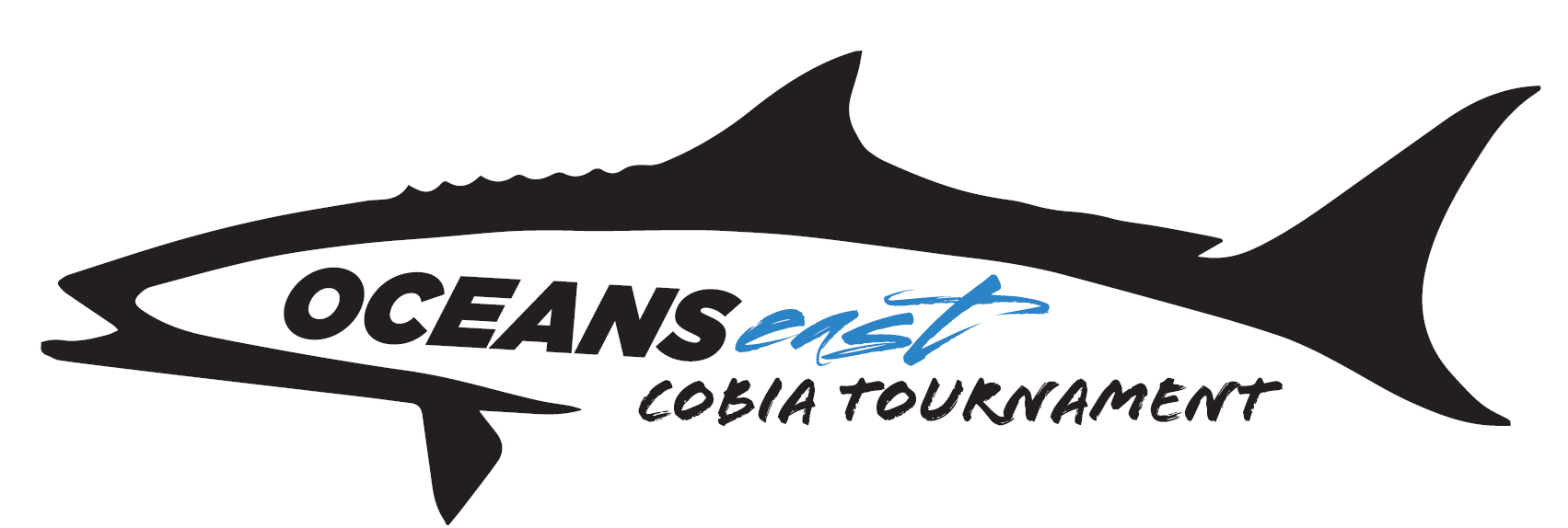 Oceans East Cobia Tournament StructureBase Entry Dates ~  May 19TH: __________(300.00)          May 20TH:  __________(300.00)        May 21ST:  __________(300.00)Overall Tournament Payouts~ 50/30/20 spit ~ Two fish Stringer Trophies will be awarded to the top 3 boatsCalcutta’s (Optional)Big Fish Daily ~ Each day pays to 2 places ~70/30 split May 19TH: __________(200.00)          May 20TH:  __________(200.00)        May 21ST:  __________(200.00)Stringer Daily  (Level 1)~ Each Day pays to 2 places ~ 70/30 split May 19TH: __________(200.00)          May 20TH:  __________(200.00)        May 21ST:  __________(200.00)Stringer Daily  (Level 2)~ Each Day pays to 2 places ~ 70/30 split May 19TH: __________(300.00)          May 20TH:  __________(300.00)        May 21ST:  __________(300.00)Jr. Angler Division ~ Single largest Cobia caught overall by a Jr. angler will receive a 250 dollar prize package.Female Angler Division ~ Single largest Cobia caught overall by a female angler will receive a 250 dollar prize package.